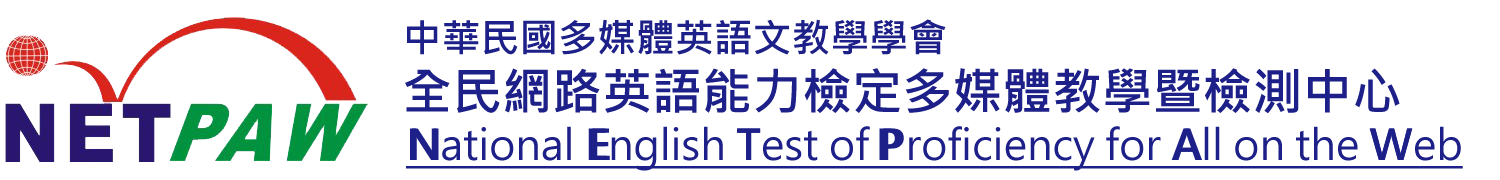 成績複查申請表注意事項：1. 申請成績複查作業時間為三個星期。2. 以下申請表資料請務必填寫正確，如因資料填寫不全而延誤收件，申請人需自行負責。3. 請至郵局劃撥，戶名及帳號為「中華民國多媒體英語文教學學會 42184272」，   匯款後請將收據或收據影本浮貼於本申請表右上方，掛號郵寄至「80299 高雄市郵政30-14信箱 網路全民英檢」。----------------------成績複查結果與說明 (以下資料由本會填寫)------------------------收件日期：　　　年　　　月　　　日說明：檢測名稱測驗級別□ CEF A1-1 (入門級)□ CEF A1 (基礎級)□ CEF A2 (初  級)□ CEF B1 (中  級)□ CEF A2 (中高級)測驗日期測驗級別□ CEF A1-1 (入門級)□ CEF A1 (基礎級)□ CEF A2 (初  級)□ CEF B1 (中  級)□ CEF A2 (中高級)申請人姓名測驗級別□ CEF A1-1 (入門級)□ CEF A1 (基礎級)□ CEF A2 (初  級)□ CEF B1 (中  級)□ CEF A2 (中高級)身分證號碼測驗級別□ CEF A1-1 (入門級)□ CEF A1 (基礎級)□ CEF A2 (初  級)□ CEF B1 (中  級)□ CEF A2 (中高級)複查項目( 請勾選 )一、  □ 聽力能力測驗   □ 閱讀能力測驗      (費用：150元)二、  □ 口語能力測驗   □ 寫作能力測驗      (費用：150元)               合計費用為新台幣                  元整一、  □ 聽力能力測驗   □ 閱讀能力測驗      (費用：150元)二、  □ 口語能力測驗   □ 寫作能力測驗      (費用：150元)               合計費用為新台幣                  元整一、  □ 聽力能力測驗   □ 閱讀能力測驗      (費用：150元)二、  □ 口語能力測驗   □ 寫作能力測驗      (費用：150元)               合計費用為新台幣                  元整連絡電話通訊地址複查項目原始成績複查後成績